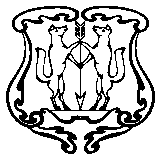 АДМИНИСТРАЦИЯ ГОРОДА ЕНИСЕЙСКАКрасноярского краяПОСТАНОВЛЕНИЕ«31» декабря  2015  г.                      г. Енисейск                                      № 266 - пО внесении изменений в приложение № 2 постановления администрации города Енисейска от 31.12.2010 № 390 - п «Об утверждении Положения              о комиссии по решению спорных вопросов о признании граждан малоимущими»Во исполнение постановления администрации города Енисейска                 от 31.12.2010 № 390- п «Об утверждении Положения о комиссии по решению спорных вопросов о признании граждан малоимущими», руководствуясь             ст. 5.1, 8, 39, 43 Устава города Енисейска, в связи с кадровыми изменениями, ПОСТАНОВЛЯЮ:Внести изменения в Приложение № 2 к постановлению администрации города Енисейска от 31.12.2010 № 390- п «Об утверждении Положения                  о комиссии по решению спорных вопросов о признании граждан малоимущими» и утвердить новый состав комиссии по решению спорных вопросов о признании граждан малоимущими согласно приложению № 1              к настоящему постановлению. Контроль за исполнением настоящего распоряжения возложить                    на заместителя главы города по социальным вопросам Н.В. Черемных. Постановление вступает в силу со дня подписания. Глава города                                                                                       И.Н. Антипов Тихонова Ольга Юрьевна2-23-27Состав комиссии по решению спорных вопросов о признании граждан малоимущими  Председатель комиссии: Черемных Н.В. – заместитель главы города по социальным вопросам;Заместитель председателя комиссии:Солохина Е.И. – начальник отдела назначения и выплаты мер социальной поддержки Управления социальной защиты населения администрации города Енисейска; Секретарь комиссии: Филимонова М.А.  – ведущий специалист отдела планирования, бухучета и отчетности Управления социальной защиты населения администрации города Енисейска;Члены комиссии: Авдеев А.В. – руководитель МКУ «Управление муниципальным имуществом» администрации г. Енисейска; Евланов О.О. – ведущий специалист -  юрист администрации г. Енисейска; Степанова Н.В. – депутат Енисейского городского Совета депутатов;Кравец В.И. – председатель городского Совета ветеранов.